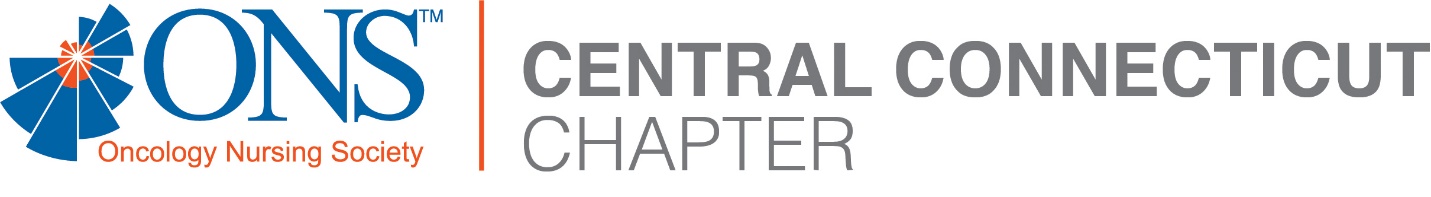 2023 OCN Review Course Friday June 23rd, 2023 - 8:00-16:30 ESTZoom 08:00 – 09:15	Symptom Management – Kristi Dubey, APRN09:15 – 10:15	The Basics of Cancer – Hayley Dunnack Yackel, PhD, RN, CMSRN, OCN10:15 – 10:20	Break 10:20 – 11:20 	Cancer Treatment Modalities – Kris LeFebvre, DNP, RN, NPD-BC, AOCN11:20 – 12:00	Lunch Break12:00 – 13:00	Survivorship and End of Life Care – Mary Kate Eanniello, DNP, RN, OCN13:00 – 14:30	Oncologic Emergencies – Holly DeFeo, MSN, RN, OCN, NPD-BC14:30 – 14:45	Break14:45 – 15:45	Professional Practice Issues - Mary Kate Eanniello, DNP, RN, OCN15:45 – 16:00	Test-Taking Strategies Interview 16:00 – 16:30	Oncology Nursing Jeopardy – Kris LeFebvre, DNP, RN, NPD-BC, AOCNResources: https://communities.ons.org/centralconnecticut/resources 